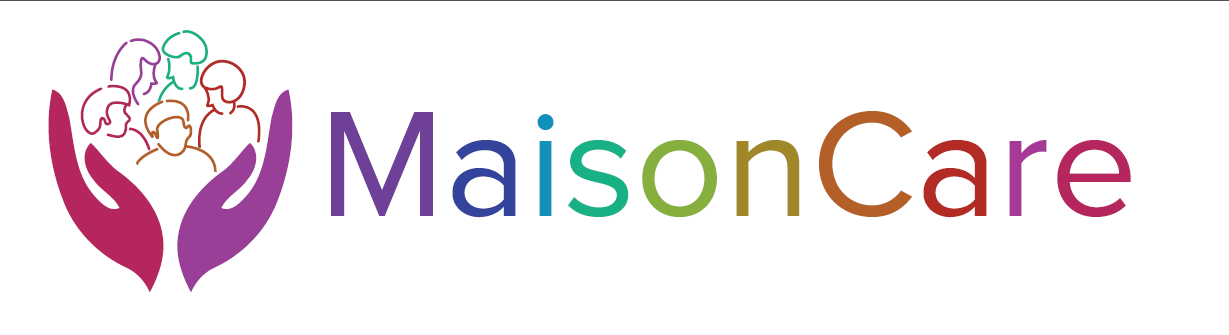 Equality Monitoring FormWhy should you complete this form? Maison Care Ltd works hard to ensure that people are not discriminated against. The information you give us, helps us to provide fair and equal opportunities to our employees. It also helps us to deliver the service that reflects our community. We have a legal duty to ensure that our services are fully inclusive and accessible to everyone.  To make that possible we have to be aware of your different requirements.    Under the Equality Act 2010 people are protected from unlawful discrimination if they have the following protected characteristics; age, marriage and civil partnerships, race, religion and belief, sex, gender reassignment, sexual orientation, disability and pregnancy and maternity.The information you give us will help us to make adjustments based on fact, rather than assumption, and importantly this ensures that money is being spent on the correct things. It is sensible to feel protective or cautious about disclosing any personal information, but feel assured that this information will be used for monitoring purposes only and not for any other purpose.  It is completely confidential and any data we hold will be stored separately from any data that could identify you personally.  Finally , Maison Care Ltd  would like to thank you for completing this form.Please indicate your answer with a  xWhat is your date of birth?                DAY / MTH / YEARWhat is your race?  (This includes colour, nationality, including citizenship, and ethnic or national origins.) What is your race?  (This includes colour, nationality, including citizenship, and ethnic or national origins.) What is your race?  (This includes colour, nationality, including citizenship, and ethnic or national origins.) What is your race?  (This includes colour, nationality, including citizenship, and ethnic or national origins.) What is your race?  (This includes colour, nationality, including citizenship, and ethnic or national origins.) What is your race?  (This includes colour, nationality, including citizenship, and ethnic or national origins.) WhiteBritishMixed multi ethnicWhite & Black WhiteIrishMixed multi ethnicWhite & Black  AfricanWhitePolishMixed multi ethnicWhite & AsianWhiteLithuanianMixed multi ethnicArabWhiteOther, please stateMixed multi ethnicOther, please stateAsian or Asian BritishIndianChinese or other ethnic groupsChineseAsian or Asian BritishPakistaniChinese or other ethnic groupsPhilippineAsian or Asian BritishBangladeshiChinese or other ethnic groupsVietnameseAsian or Asian BritishNepaliChinese or other ethnic groupsThaiAsian or Asian BritishOther, please stateChinese or other ethnic groupsOther, please stateBlack Gypsy & TravellerIrishBlack AfricanGypsy & TravellerRomanyBlack BritishGypsy & TravellerOther, please stateBlack Other, please stateGypsy & TravellerOther, please stateAny other  ethnic or nationality background not listed, please stateAny other  ethnic or nationality background not listed, please stateAny other  ethnic or nationality background not listed, please stateAny other  ethnic or nationality background not listed, please stateAny other  ethnic or nationality background not listed, please stateWhat is your religion or belief?What is your religion or belief?What is your religion or belief?What is your religion or belief?What is your religion or belief?What is your religion or belief?What is your religion or belief?What is your religion or belief?NoneChristianityJudaismBuddhismIslamHinduismSikhismOtherWhat is your relationship status?   (*Delete as appropriate)What is your relationship status?   (*Delete as appropriate)What is your relationship status?   (*Delete as appropriate)What is your relationship status?   (*Delete as appropriate)Married/Separated *Civil PartnershipSingle/widowed/divorced *Live with partner/Other *What is your gender identity?What is your gender identity?What is your gender identity?What is your gender identity?FemaleFemale to Male transgenderMaleMale to Female transgenderWhat is your sexual orientation?What is your sexual orientation?What is your sexual orientation?What is your sexual orientation?Heterosexual (people of opposite sex)Bisexual (people of either sex)Gay (both men)Lesbian (both female)Pregnancy and Maternity (The Equality Act 2010 protects women who are pregnant or have given birth within a 26 week period.)Pregnancy and Maternity (The Equality Act 2010 protects women who are pregnant or have given birth within a 26 week period.)Are you pregnant at this time?Have you recently given birth (within 26 week period)Do you consider yourself to have a disability?  (The Equality Act 2010 state a person has a disability if they have a physical or mental impairment which has a long term (12 month period) or substantial adverse effects on their ability to carry out day to day activities.)Do you consider yourself to have a disability?  (The Equality Act 2010 state a person has a disability if they have a physical or mental impairment which has a long term (12 month period) or substantial adverse effects on their ability to carry out day to day activities.)Do you consider yourself to have a disability?  (The Equality Act 2010 state a person has a disability if they have a physical or mental impairment which has a long term (12 month period) or substantial adverse effects on their ability to carry out day to day activities.)Do you consider yourself to have a disability?  (The Equality Act 2010 state a person has a disability if they have a physical or mental impairment which has a long term (12 month period) or substantial adverse effects on their ability to carry out day to day activities.)Physical impairment (please state)Sensory impairment (please state)Mental health conditionLearning disability or difficultyLong term illness (please state)Other, please stateTo help us measure whether people from all parts of our community are receiving equal treatment, can you please tell us your postcodeDate this form was completed